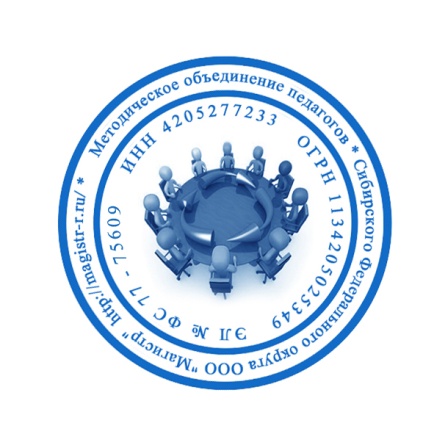 СМИ «Магистр»Серия ЭЛ № ФС 77 – 75609 от 19.04.2019г.(РОСКОМНАДЗОР, г. Москва)Председатель оргкомитета: Ирина Фёдоровна К.Тлф. 8-923-606-29-50Е-mail: metodmagistr@mail.ruОфициальный сайт: http://magistr-r.ru/Приказ №005 от 25.01.2020г."Олимпиада по русскому языку""Олимпиада по математике""Олимпиада по окружающему миру""Олимпиада по литературному чтению"Уважаемые участники, если по каким – либо причинам вы не получили электронные свидетельства в установленный срок, просьба обратиться для выяснения обстоятельств на эл. адрес: metodmagistr@mail.ru№Населенный пункт, область, город.УчастникСтепень/ результат1Свидлова Татьяна ЮрьевнаГимназия №3, Южно-Сахалинск12Самардакова Екатерина НиколаевнаМОУ Гимназия №4 г. Волгоград13Геворгян Анна ВладимировнаГ. Новосибирск, МБОУ СОШ 202, 3 А класс1,24ГКОУ Шафрановская санаторная школа интернат, с. Шафраново, Альшеевский район15Государственное бюджетное общеобразовательное учреждение школа №500 Пушкинского района Санкт-ПетербургаСамедова Малика Маратовна, Гушило Татьяна Карповна1№Населенный пункт, область, город.УчастникСтепень/ результат1Свидлова Татьяна ЮрьевнаГимназия №3, Южно-Сахалинск12Дьяконова Екатерина ВитальевнаМОУ Лицей 213Самардакова Екатерина НиколаевнаМОУ Гимназия №4, Волгоград1,24МАОУ Гимназия №1 им. А.С. Пушкина, г. Южно-Сахалинск15Геворгян Анна ВладимировнаГ. Новосибирск, МБОУ СОШ 202, 3 А класс1,2,36МКОУ СОШ ЗАТО Первомайский , Кировская областьПрозоров Егор Романович1№Населенный пункт, область, город.УчастникСтепень/ результат1Гимназия №3, Южно-Сахалинск12МАОУ Гимназия №1им.А.С.Пушкина г.Южно-Сахалинск1№Населенный пункт, область, город.УчастникСтепень/ результат1Свидлова Татьяна ЮрьевнаГимназия №3, Южно-Сахалинск12ГКОУ СО «Екатеринбургская школа – интернат №6»1,2,33КОУ ВО «Павловская школа- интернат №2»,  г. Павловск14Понькина Олеся ВладимировнаМАОУ СОШ № 9 города Тюмени с углубленным изучением краеведения1,2,3